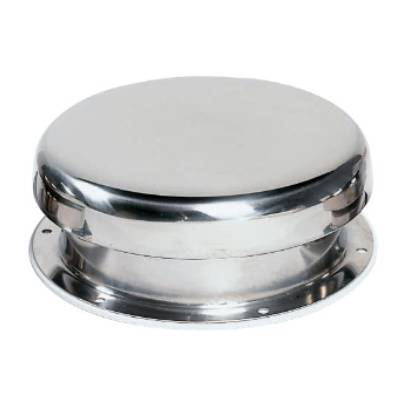 																   AERATEUR CHAMPIGNON VETUS